О деятельности Бардымской территориальной организации Общероссийского Профсоюза образованияв сфере условий и охраны труда.СЛУШАЛИ:С.Г. Туктамышева, председателя Бардымской территориальной организации Профессионального союза работников народного образования и науки Российской Федерации и А.В. Залазаева, главного технического инспектора труда крайкома Профсоюза о деятельности Бардымской территориальной организации Профсоюза в сфере условий и охраны труда.Бардымская  территориальная организация Общероссийского Профсоюза образования  (далее Бардымская ТО) объединяет 551  члена профсоюза: из них работающих 551 человек, молодёжи до 35 лет 79 чел. В муниципальном округе 13 первичных профсоюзных организаций.В профсоюзной организации сложилась целенаправленная работа по обеспечению прав работников на безопасные условия  труда и их здоровьесбережение.  Вопросы организации  охраны труда, обеспечения безопасности жизнедеятельности учреждений, а также оздоровления работников и их детей периодически рассматриваются на президиумах Бардымской ТО, совещаниях руководителей образовательных учреждений, председателей первичных организаций, пленумах и других форумах. Уполномоченные по охране труда образовательных организаций  системы образования Бардымского муниципального округа осуществляют свою деятельность в соответствии с Трудовым кодексом РФ (далее  ТК РФ) с последними изменениями,  Федеральным законом РФ № 10-ФЗ от 12.01 1996 года «О профессиональных союзах, их правах и гарантиях деятельности , отраслевыми (общероссийскими, краевыми) Соглашениями, Положением об уполномоченном профсоюзного комитета, планом работы уполномоченного по ОТ.На основе трехстороннего «Территориального отраслевого соглашения о сотрудничестве по обеспечению стабильной деятельности учреждений образования, подведомственных управлению образования, защите трудовых, профессиональных, социально – экономических прав и интересов работников на 2019 – 2022 годы» практически во всех  учреждениях заключены КД, в которых вопросы охраны труда и здоровья работников рассматриваются в качестве приоритетного направления. Общественный контроль за соблюдением законодательства по охране труда  на рабочих местах осуществляют 13 уполномоченных и 1 внештатный технический инспектор, которые  входят в состав комиссий по охране труда.Выстроена  система взаимоотношений Бардымской ТО на принципах социального партнерства с руководителями и профкомами образовательных организаций. На уровне муниципального округа в годовой план работы постоянно включаются вопросы охраны труда и оздоровления работников.  Материалы  с краевых обучающих семинаров (вебинаров) передаются  через электронную почту во все образовательные учреждения округа. Особое внимание обращается на здоровьесбережение работников и нормативно-правовую базу в сфере охраны труда.Бардымская ТО большое внимание уделяет прохождению обязательных предварительных и периодических медицинских осмотров, их качеству и финансированию. С целью определения пригодности по состоянию психического здоровья к осуществлению  деятельности проведено обязательное психиатрическое освидетельствование работников всех образовательных организациях.Используя профсоюзный контроль,  как один из эффективных методов защиты членов профсоюза, в рамках социального партнёрства,  профсоюзные комитеты первичных профсоюзных организаций формируют у работодателей и работников понимание необходимости выполнения требований действующего законодательства по ОТ. Эта работа имеет следующие положительные результаты:во всех учреждениях образования  Бардымского муниципального округа проведена специальная оценка условий труда, с результатами которой  ознакомлены все  работники;руководители, уполномоченные, члены совместных  комиссий по ОТ своевременно проходят обучение; отсутствие несчастных случаев в образовательных учреждениях и повышение комфортности условий труда работников образования.В работе по эффективности управления охраной труда и защите прав работников на безопасные условия труда Бардымская ТО решает такие задачи как:создание локальной нормативно-правовой базы по охране труда  с учётом особенностей работы различных категорий работников образования;наличие квалифицированного  кадрового потенциала;обеспечение  финансирования мероприятий по ОТ на основе Соглашений по охране труда;контроль за обеспечением прав работников на здоровые и безопасные условия труда.	В соответствии с планом работы Управления образования и в целях обеспечения единства требований по охране труда и безопасности образовательных организации округа были проведены следующие мероприятия:-  все образовательные организации прошли приемку к  началу нового  учебного года. Председатель территориальной организации профсоюза  является членом комиссии по приёмке учреждений;-	проведены месячники: «Месячник безопасности детей», «Гражданской защиты», «Охраны труда и пожарной безопасности»;   -	проведены районные конкурсы  рисунков, плакатов и творческих работ по безопасности дорожного движения и пожарной безопасности для учащихся;-    проводятся дополнительные мероприятия в целях профилактики и нераспространения новой коронавирусной инфекции. 	Большое внимание уделяется организации оздоровления работников  и их детей. Ежегодно 13-14 работников образовательных организаций округа оздоравливаются по путевкам  в профилактории «Колос». Дети работников образовательных организации в летний период включаются в списки оздоровления в загородном лагере «Колос». В 2022 году оздоровлены в загородных и в лагерях дневного пребывания 221 детей работников образования.ПОСТАНОВИЛИ:Информацию С.Г. Туктамышева, председателя Бардымской территориальной организации профессионального союза работников народного образования и науки Российской Федерации о деятельности Бардымской территориальной организации Профсоюза в сфере условий и охраны труда принять к сведению.Бардымской ТО:Через коллективно-договорное регулирование добиваться материального стимулирования работы  всех уполномоченных по охране труда и лиц, ответственных за охрану труда в образовательных организациях.Совместно с управлением образования добиваться увеличения финансирования на санаторно-курортное  оздоровление работников системы образования.Добиваться выделения средств  на мероприятия по охране труда в размере не менее 0,2% от суммы затрат на образовательные услуги и введения в штатное расписание образовательных учреждений должности специалиста по охране труда.Всем  руководителям, специалистам и уполномоченным  по охране труда  до 01.01.2023 г. пройти обучение  по  изменениям в Законодательстве РФ об охране труда, вступившими в силу в 2022 году.Крайкому профсоюза:Оказывать методическую и практическую помощь профсоюзной организации, уполномоченным по охране труда  в организации работы в системе административно-общественного контроля за соблюдением работодателями требований охраны труда. Спланировать и провести обучающий семинар по охране труда с директорами и профактивом в срок до 10.04.2023 г. Контроль за исполнением постановления возложить на главного технического инспектора труда крайкома Профсоюза Залазаева А.В.Председатель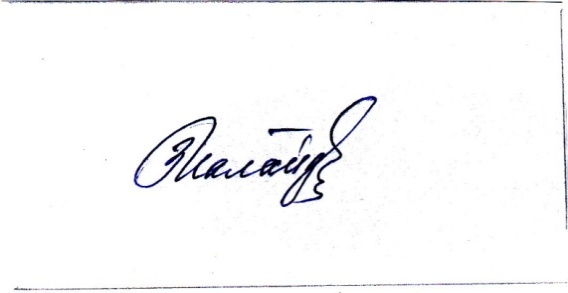 Пермской краевой организацииОбщероссийского Профсоюза образования	З.И. Галайда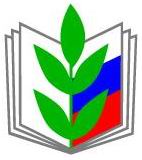 ПРОФСОЮЗ РАБОТНИКОВ НАРОДНОГО ОБРАЗОВАНИЯ И НАУКИ РОССИЙСКОЙ ФЕДЕРАЦИИ(ОБЩЕРОССИЙСКИЙ ПРОФСОЮЗ ОБРАЗОВАНИЯ)ПЕРМСКАЯ КРАЕВАЯ ОРГАНИЗАЦИЯ ПОСТАНОВЛЕНИЕПРОФСОЮЗ РАБОТНИКОВ НАРОДНОГО ОБРАЗОВАНИЯ И НАУКИ РОССИЙСКОЙ ФЕДЕРАЦИИ(ОБЩЕРОССИЙСКИЙ ПРОФСОЮЗ ОБРАЗОВАНИЯ)ПЕРМСКАЯ КРАЕВАЯ ОРГАНИЗАЦИЯ ПОСТАНОВЛЕНИЕПРОФСОЮЗ РАБОТНИКОВ НАРОДНОГО ОБРАЗОВАНИЯ И НАУКИ РОССИЙСКОЙ ФЕДЕРАЦИИ(ОБЩЕРОССИЙСКИЙ ПРОФСОЮЗ ОБРАЗОВАНИЯ)ПЕРМСКАЯ КРАЕВАЯ ОРГАНИЗАЦИЯ ПОСТАНОВЛЕНИЕПРОФСОЮЗ РАБОТНИКОВ НАРОДНОГО ОБРАЗОВАНИЯ И НАУКИ РОССИЙСКОЙ ФЕДЕРАЦИИ(ОБЩЕРОССИЙСКИЙ ПРОФСОЮЗ ОБРАЗОВАНИЯ)ПЕРМСКАЯ КРАЕВАЯ ОРГАНИЗАЦИЯ ПОСТАНОВЛЕНИЕПРОФСОЮЗ РАБОТНИКОВ НАРОДНОГО ОБРАЗОВАНИЯ И НАУКИ РОССИЙСКОЙ ФЕДЕРАЦИИ(ОБЩЕРОССИЙСКИЙ ПРОФСОЮЗ ОБРАЗОВАНИЯ)ПЕРМСКАЯ КРАЕВАЯ ОРГАНИЗАЦИЯ ПОСТАНОВЛЕНИЕ
15 ноября 2022 г
г. Пермь
г. Пермь
г. Пермь
         № 25____